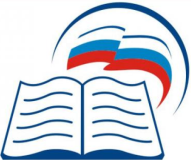 РЕСПУБЛИКА ДАГЕСТАНМБОУ «СОШ №2 города Буйнакска»368220 г. Буйнакск, ул. Академика Аскерханова,18 тел.   8 (87237) 2-22-51,E-mail: suigp@yandex.ru     http://www/2-3.dagestanscool.ru/ИНН/КПП-0543037606/054301001    ОГРН 1080507000441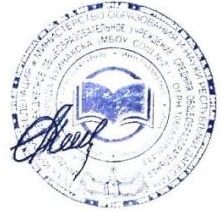 УтверждаюДиректорр МБОУ СОШ №204.09.2021г. М.Н. Сулейманова ___________________ О проведении 1 сентября в МБОУ СОШ №2 «Урока науки и технологий».Во исполнение письма Министерства образования и науки РД №06-8140/01-18/21 от 02.08.2021 г. «О проведении в Российской Федерации Года науки и технологий», в целях привлечения талантливой молодёжи в сферу науки и технологий провели:Первое сентября – это праздник всех учеников, которые идут в школу от первоклашек до выпускников. И в этот день двери нашей школы вновь распахнулись, чтобы дать старт новому учебному году, новым достижениям, знаниям.… И в очередной раз мы встретили в школе первоклашек, которые впервые переступили порог нашей школы в статусе учеников. 1 сентября в школе традиционно проводится торжественная линейка, но в этом году она проводилась только с первоклассниками и перед школой. Не было ни сказочных героев, ни выпускников, за исключением одного выпускника, который давал первый звонок для наших малышей. Все это было сделано для безопасности новой вспышки коронавируса. (в этом году очень много первых классов и родителей, которые пришли на первый урок своих детей). Линейка началась в 9.00 для первоклассников. Ученики 2-4 классов пришли к 10.00 на свои первые классные часы, на которых они узнали о науке и новых технологиях.Также 1 сентября 2021 года классные руководители 5-11 классов подготовили и провели «Урок науки и технологий», опираясь на методические рекомендации, которые прислали с УОГБ. На своих классных часах учащиеся школы были  ознакомлены с науками, узнали много интересного об истории отечественной науки, об первых учённых, а также об открытиях и изобретениях, совершенных учеными в XX-XXI веках. Благодаря открытому уроку ребята не только поближе познакомились с историей отечественной науки, но и смогли задуматься о важности учения для раскрытия собственных способностей. Также в 8в, 7а, 5д, 5г, 6г, 6б, 9а, 8б, 6д классах были показаны видеофильмы, презентации о советских учённых, о современных технологиях, об открытиях и многом другом, что связывает нас с наукой.Праздник 1 сентября всегда остаётся незабываемым особенно для первоклашек, радостным и в тоже время волнующим, так как ученикам предстоит учиться в серьез и быть на высоте. Участвовать во всех классных, общешкольных, муниципальных и республиканских олимпиадах, конкурсах и спортивных состязаниях, встречах, но в этом и есть прелесть школьной жизни. Пусть 2021-2022 учебный год станет для всех учеников и учителей плодотворным, богатым на знания, открытия, творчество и достижения!Зам. дир. по ВР: Абдусаламова С.Б.